第48届校企合作人才供需（西南区）网络视频会议邀    请    函尊敬的企业HR及招聘负责人：校企合作是企业抢占人才、储备人才的人才战略之趋势；产教融合是职业院校培养高素质技能型人才的重要模式。学校作为“人才培养中心”，企业作为“人才实践基地”，通过校、企两种不同的教育环境和资源的共享融合，建立一种旋转门机制。促使校企一体、工学结合、知行合一、德技兼修。培训众多的“中国工匠”，打造更多享誉世界的“中国品牌”，推动中国经济进入质量时代。疫情当前，为响应国家号召，降低实体会议可能带来的交叉感染风险，充分发挥“互联网+”的作用，促进企业走校企合作之路，达到抢占人才、培养人才、储备人才，从而实现企业人力资本的扩张，增强企业人才存量，形成企业隐形成本，提升企业核心竞争力的目的。我司开展多渠道线上网络视频校企合作对接服务，将校企合作会从“现场”转为“线上”，搭建人才供需平台，帮助校企精准对接。兹定于2020年5月15日举办“第48届校企合作人才供需网络视频会议”。 现将有关事宜通知如下：一、主办单位：陕西晨华信息科技有限公司校企合作网【www.zgxqhzw.cn】小程序--云端会二、会议主题：“抗疫情，促就业，助复工”三、会议形式：（一）视频直观洽谈：参会校企双方均可通过微信搜索小程序--云端会，注册进入会场，通过审核后，可在会议期间进行视频对接。（每家企业只能注册一个账号）（二）微信群聊互动：由主办方建立，统一邀请所有参会嘉宾（2人/企业）进群。校企双方可互加微信好友交流、可微信视频洽谈，也可在群内发送与会议相关的单位小视频。（三）配发宣传资料：由主办方根据校企提供资料（如院校简介、毕业生情况、院校负责人联系方式等），排版印刷会刊。（四）视频会议后在校企合作网【www.zgxqhzw.cn】进行免费宣传。四、会议概况：1、视频会议时间：5月15日2、院校分布：以云贵川地区院校为主，辐射全国。3、视频会议规模：拟邀请学校与企业近百家的大型网络视频洽谈会。4、参会人员：用工企业HR、人事主管；主管就业院（校）长、各院系领导或就业负责人等。五、参会方式：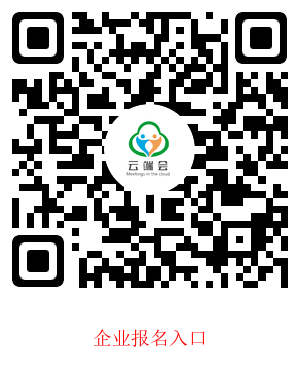 （一）扫描右侧二维码，进入企业报名入口，填写、上传单位信息（企业简介或招工简章、回执表盖章扫描件），进行网上报名。或直接进入校企合作网【www.zgxqhzw.cn】，点击校企会报名--企业报名，进行网上报名。资料提交后，请及时致电会务组（业务）联系人确认，以便会务组及时按回执先后排序统一制作会刊。（二）报名成功后，参会企业扫码、登录进入网络视频会议会场，会议当天与在线的各大院校负责人线上对接，发起/接收网络视频申请，也可主动搜索院校名称，视频连线。六、参会项目及费用：（一）费用说明1、普通企业参会1200元/单位（每单位一个账号），含会刊资料费。2、人力资源、劳务派遣等企业参会1500元/单位（每单位一个账号），含会刊资料费。3、更多项目请致电咨询。（二）转账方式（仅限以下账号）：对公账号：户    名：陕西晨华信息科技有限责任公司开 户 行：中国工商银行宝鸡大庆路支行账    号：2603 0253 0920 1401 146 支付宝账号：13689173737 孔娟利   汇款时间：须在报名后七个工作日之内转帐，以便前期宣传，开具发票转帐注明：“XXX单位参会费”字样、开发票的单位名称七、联系方式电  话：0917-3456779  3368008    公众号：zgxqhzw联系人：张瑞18891771168  邓永梅18309176118  刘栋13509179339附件：参会报名回执表               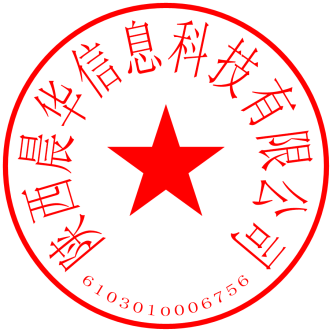    校企合作大会会务组                                                                              二零二零年四月十五日 附件：参会报名回执表         第48届校企合作人才供需（西南区）网络视频会议报名回执表致会务组          ：我企业同意参加校企合作网举办的“第48届校企合作人才供需（西南区）网络视频会议”。并同意主办方对我企业通过视频大厅、视频会议会刊、校企合作网（www.zgxqhzw.cn）及其公众微信平台（zgxqhzw）等渠道进行信息公开、长期宣传。内容如下：   企业联系人：                                             年    月    日                                                       开票信息（必填）票   种□ 普通发票        □ 专用发票（企业具备一般纳税人资质）□ 普通发票        □ 专用发票（企业具备一般纳税人资质）□ 普通发票        □ 专用发票（企业具备一般纳税人资质）□ 普通发票        □ 专用发票（企业具备一般纳税人资质）开票信息（必填）开 票 名 称开票信息（必填）税       号开票信息（必填）地 址、电 话开票信息（必填）开户行、账号企业名称（盖章）企业电话企业地址企业网址会刊邮寄地址收件人及电话参会代表姓名职务职务手机手机邮箱备注1、请完整填写报名回执表，打印盖章扫描（以图片格式）后，进入报名入口【www.zgxqhzw.cn】上传、填写提交单位信息。并致电会务组（业务）联系人确认，以便会务组及时按回执先后排序统一制作会刊。请各单位务必从速报名，额满截止。2、单位详情以校企合作网上传内容为准，由参会企业如实填写自行审核上传。3、参会企业须按照邀请函上规定的时间准时签到，入场参会。如因故无法参加，必须在大会举办前七个工作日书面通知会务组，否则视为违约。 4、会务组联系人：1、请完整填写报名回执表，打印盖章扫描（以图片格式）后，进入报名入口【www.zgxqhzw.cn】上传、填写提交单位信息。并致电会务组（业务）联系人确认，以便会务组及时按回执先后排序统一制作会刊。请各单位务必从速报名，额满截止。2、单位详情以校企合作网上传内容为准，由参会企业如实填写自行审核上传。3、参会企业须按照邀请函上规定的时间准时签到，入场参会。如因故无法参加，必须在大会举办前七个工作日书面通知会务组，否则视为违约。 4、会务组联系人：1、请完整填写报名回执表，打印盖章扫描（以图片格式）后，进入报名入口【www.zgxqhzw.cn】上传、填写提交单位信息。并致电会务组（业务）联系人确认，以便会务组及时按回执先后排序统一制作会刊。请各单位务必从速报名，额满截止。2、单位详情以校企合作网上传内容为准，由参会企业如实填写自行审核上传。3、参会企业须按照邀请函上规定的时间准时签到，入场参会。如因故无法参加，必须在大会举办前七个工作日书面通知会务组，否则视为违约。 4、会务组联系人：1、请完整填写报名回执表，打印盖章扫描（以图片格式）后，进入报名入口【www.zgxqhzw.cn】上传、填写提交单位信息。并致电会务组（业务）联系人确认，以便会务组及时按回执先后排序统一制作会刊。请各单位务必从速报名，额满截止。2、单位详情以校企合作网上传内容为准，由参会企业如实填写自行审核上传。3、参会企业须按照邀请函上规定的时间准时签到，入场参会。如因故无法参加，必须在大会举办前七个工作日书面通知会务组，否则视为违约。 4、会务组联系人：1、请完整填写报名回执表，打印盖章扫描（以图片格式）后，进入报名入口【www.zgxqhzw.cn】上传、填写提交单位信息。并致电会务组（业务）联系人确认，以便会务组及时按回执先后排序统一制作会刊。请各单位务必从速报名，额满截止。2、单位详情以校企合作网上传内容为准，由参会企业如实填写自行审核上传。3、参会企业须按照邀请函上规定的时间准时签到，入场参会。如因故无法参加，必须在大会举办前七个工作日书面通知会务组，否则视为违约。 4、会务组联系人：